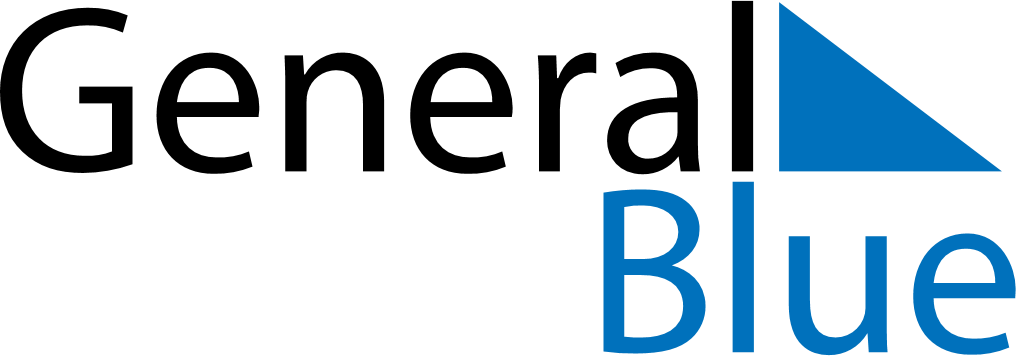 Weekly CalendarJune 16, 2025 - June 22, 2025Weekly CalendarJune 16, 2025 - June 22, 2025Weekly CalendarJune 16, 2025 - June 22, 2025Weekly CalendarJune 16, 2025 - June 22, 2025Weekly CalendarJune 16, 2025 - June 22, 2025Weekly CalendarJune 16, 2025 - June 22, 2025Weekly CalendarJune 16, 2025 - June 22, 2025MondayJun 16MondayJun 16TuesdayJun 17WednesdayJun 18ThursdayJun 19FridayJun 20SaturdayJun 21SundayJun 225 AM6 AM7 AM8 AM9 AM10 AM11 AM12 PM1 PM2 PM3 PM4 PM5 PM6 PM7 PM8 PM9 PM10 PM